Fikalotteri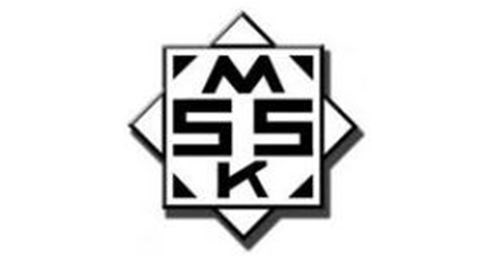 Stöd MSSK Hockeytjejer genom att köpa fikalotter där du har chansen att vinna gott hembakat fika.Pris: 20 kr/lottSkriv namn och telefonnummer på det nummer du köper.Vinnare dras och presenteras av lottsäljaren senast 30 oktober.NummerNamn Telefonnummer1234567891011121314151617181920